УТВЕРЖДАЮДиректор МКУ «Социально-культурное объединение»Черниговского сельского поселенияАпшеронского района________________Р.Н.Крбашян«______» __________2019г.Информация о проведении районной акции по привлечению детей и подростков  в работу клубов, кружков и спортивных секций «Запишись в клуб» муниципальное казенное учреждение «Социально-культурное объединение» Черниговского сельского поселения Апшеронского районаВ целях реализации Закона Краснодарского края от 21 июля 2008 года №1539-КЗ «О мерах профилактике безнадзорности и правонарушений несовершеннолетних в Краснодарском крае» 30 сентября 2019года была проведена районная акция «Запишись в клуб» под девизом «В мире творчества».Цель данного мероприятия привлечения детей и подростков в кружки художественной самодеятельности и клубы по интересам. В ходе проведения акции работники культуры посетили МБОУСОШ№11,где было рассказано про каждый кружок отдельно. В  этот же день в ДК были проведены мастер классы: по прикладному творчеству «В мире творчества», музыкальная программа«В мире музыки», для привлечение детей в вокальный кружок, «В мире танцев» .Творческие коллективы, кружки и клубы учреждений культуры подарили свое творчество, массу впечатлений и улыбок ребятам и гостям акции. Здесь каждый мог выбрать себе занятие по душе.В результате проведенного мероприятия количество участников клубных формирований в учреждениях культуры увеличилось на15 человек.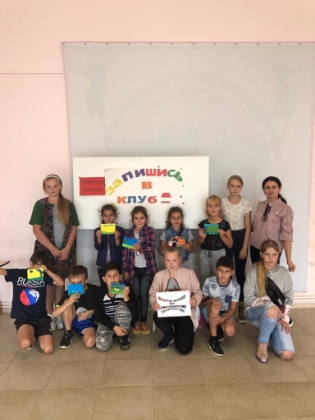 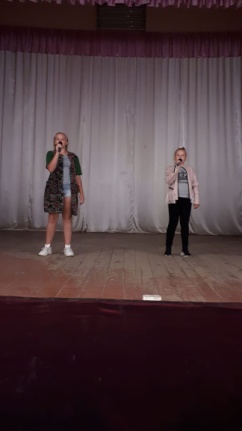 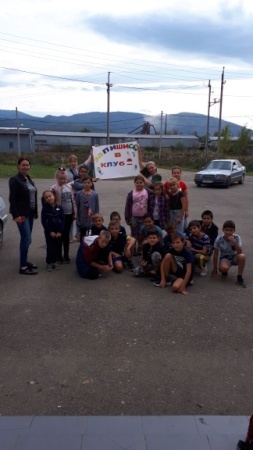 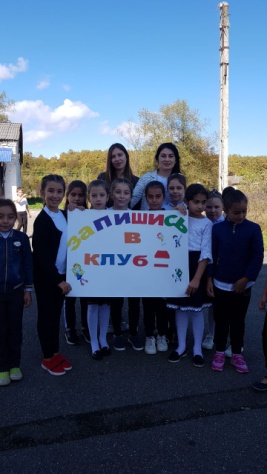 